&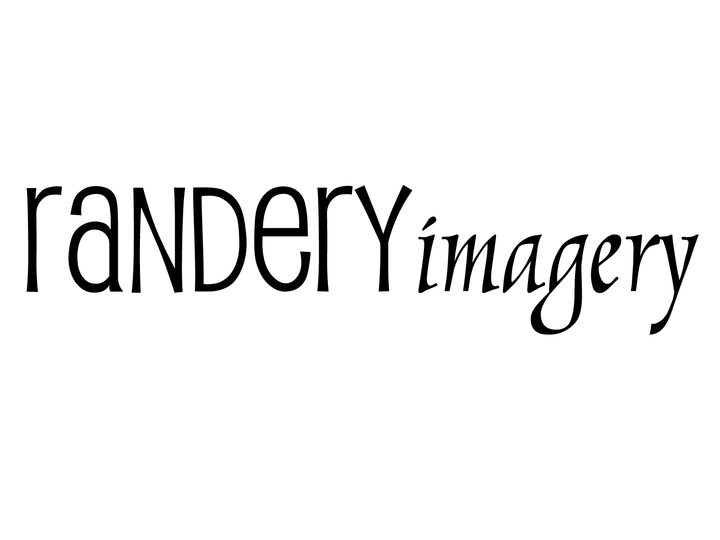 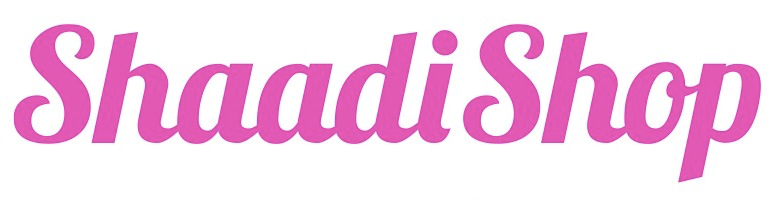 Present theWedding Day Post-Ceremony Shot ListUse this template for each group. 1 page per group. Give this to both family members, you’ve designated to help that day (1 for each side). And send this to your wedding coordinator.Photo 1, Group Name:Photo 1, Group Name:Photo 1, Group Name:First name, Last nameEmailPhone